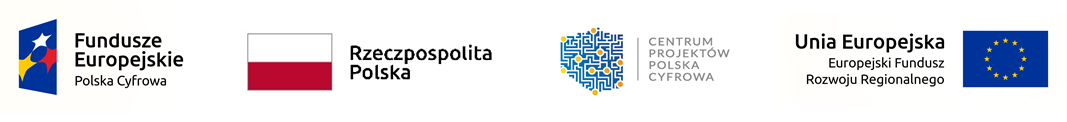 								Pszczew, dnia 30.08.2023r.Zamawiający: Gmina Pszczew Ul. Rynek 13 66-330 PszczewDotyczy:  postępowania prowadzonego z wyłączeniem przepisów ustawy – Prawo zamówień publicznych o wartości do 130 000 PLN p.n.:Dostawa oprogramowania w ramach realizacji projektu „Cyfrowa Gmina”Dostawa sprzętu komputerowego w ramach realizacji projektu „Cyfrowa Gmina” jest dofinansowana w ramach Programu Operacyjnego Polska Cyfrowa na lata 2014-2020 Osi Priorytetowej V Rozwój cyfrowy JST oraz wzmocnienie cyfrowej odporności na zagrożenia REACT-EU działania 5.1 Rozwój cyfrowy JST oraz wzmocnienie cyfrowej odporności na zagrożenia dotycząca realizacji projektu grantowego „Cyfrowa Gmina” o numerze POPC.05.01.00-00-0001/21-00 Informacja o wyborze ofertyNiniejszym informuję, iż w postępowaniu o udzieleniu zamówienia publicznego pn. „Dostawa oprogramowania komputerowego w ramach realizacji projektu „Cyfrowa Gmina” jako najkorzystniejszą wybrano ofertę firmy:Softlix Sp z o.o.  ul. 1 Maja 53/13  46-020 Opole Cena oferty brutto: 21 941,29 zł złPrzedmiotowa oferta jest ofertą spełniającą wymagania postępowania i zawiera najniższą cenę. Ponadto oferty niepodlegające odrzuceniu złożyli:Oferta nr 1EXON Computer Systems Andrzej Jessowicz Sp. k.Ul. Osadnicza 1 , 87-100 ToruńCena oferty brutto: 29 197,74 złOferta nr 2Bestlin Technology Sp.z o.o.Ul. Fabryczna 1, 34-300 ŻywiecCena oferty brutto: 29 452,35 złOferta nr 3 E3 Sp. zo.o. Ul. J.Piłsudkiego 74, 41-303 Dąbrowa GórniczaCena oferty brutto: 28 618,20 złOferta nr 5Corsoft Andrzej KorzeniewskiUl. Trzykrotki 6, 04-727 WarszawaCena oferty brutto: 28 536,00 złOferta nr 6Crayon Poland Sp. z o.o.Ul. Domaniewska 39, 02-672 WarszawaCena oferty brutto: 25 371,21 złWójt Gminy Pszczew/-/ Józef Piotrowski